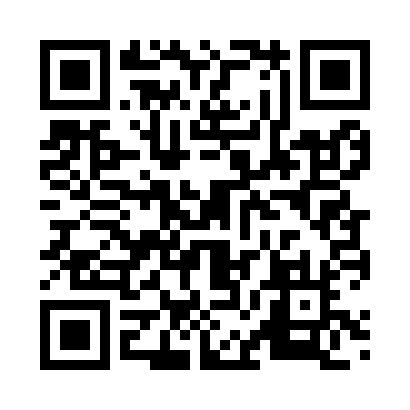 Prayer times for Zogas, GreeceMon 1 Jul 2024 - Wed 31 Jul 2024High Latitude Method: Angle Based RulePrayer Calculation Method: Muslim World LeagueAsar Calculation Method: HanafiPrayer times provided by https://www.salahtimes.comDateDayFajrSunriseDhuhrAsrMaghribIsha1Mon4:196:141:376:459:0010:472Tue4:206:151:376:459:0010:463Wed4:206:151:376:458:5910:464Thu4:216:161:386:458:5910:465Fri4:226:161:386:458:5910:456Sat4:236:171:386:458:5910:457Sun4:246:171:386:458:5910:448Mon4:256:181:386:458:5810:449Tue4:266:191:386:458:5810:4310Wed4:266:191:386:458:5810:4211Thu4:276:201:396:458:5710:4212Fri4:286:201:396:458:5710:4113Sat4:306:211:396:458:5610:4014Sun4:316:221:396:448:5610:3915Mon4:326:231:396:448:5510:3816Tue4:336:231:396:448:5510:3817Wed4:346:241:396:448:5410:3718Thu4:356:251:396:438:5310:3619Fri4:366:261:396:438:5310:3520Sat4:376:261:396:438:5210:3421Sun4:396:271:396:428:5110:3222Mon4:406:281:406:428:5110:3123Tue4:416:291:406:428:5010:3024Wed4:426:291:406:418:4910:2925Thu4:446:301:406:418:4810:2826Fri4:456:311:406:408:4810:2727Sat4:466:321:406:408:4710:2528Sun4:476:331:406:408:4610:2429Mon4:496:341:396:398:4510:2330Tue4:506:341:396:388:4410:2131Wed4:516:351:396:388:4310:20